Name of the activity: Extension Lecture  Category: Extension LectureTopic: Brahmanic, Shramanic and SyncretismOrganizing Unit: Department of Political ScienceDate: 06th January 2023Time: 11.30 pm-1.00 pmVenue: Classroom- room no 8Number of Students: 26Name of resource person: Dr. Roopleena Banerjee, an esteemed Assistant Professor in Political Science and Vice Principal of Dr. Ambedkar Satabarshiki Mahavidyalaya, Helencha.Brief description of the event: The extension lecture on "Brahmanic, Shramanic and Syncretism" was conducted by the Department of Political Science, aimed at providing an in-depth understanding of the topic to the students. The lecture was delivered by Dr. Roopleena Banerjee, an esteemed Assistant Professor in Political Science and Vice Principal of Dr. Ambedkar Satabarshiki Mahavidyalaya, Helencha. Dr. Banerjee's expertise in the field made the lecture highly informative and engaging.The lecture was followed by a 15-minute interactive Q&A session, where students actively participated and clarified their doubts.Programme Outcome: The extension lecture provided students with a comprehensive understanding of the Brahmanic, Shramanic, and Syncretism traditions. It enabled them to recognize the cultural and religious diversity in Indian society and appreciate the values of interfaith dialogue and mutual respect. Dr. Banerjee's expertise in the subject matter equipped students with the necessary knowledge and analytical tools to critically analyze and evaluate the historical and contemporary aspects of these traditions. Overall, the event was a success in achieving its objectives and enhancing the students' scholarly and academic growth.Flyer: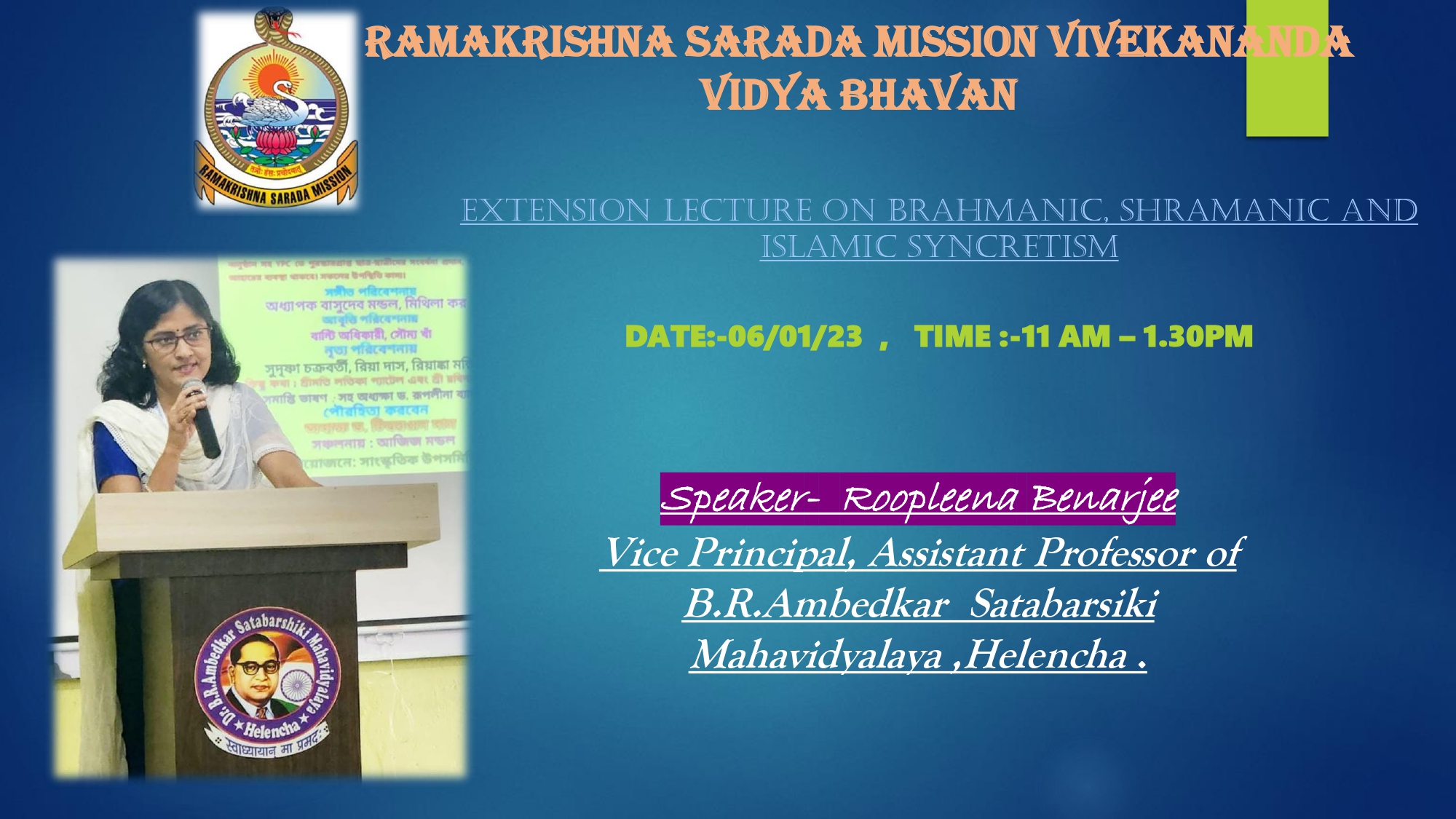 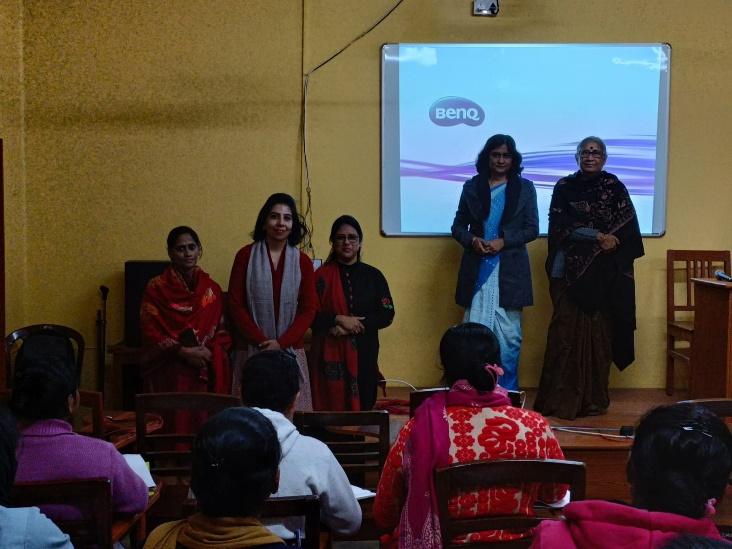 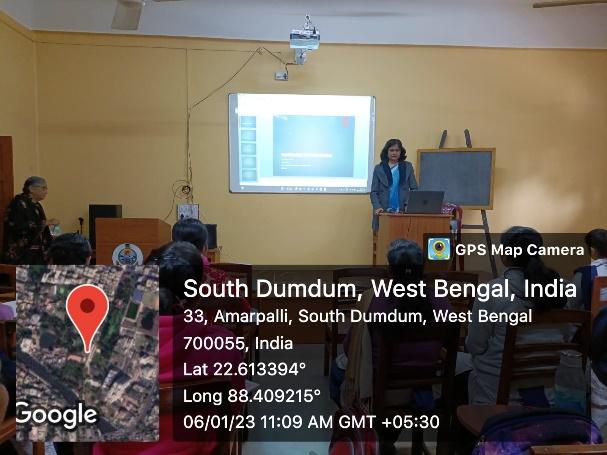 